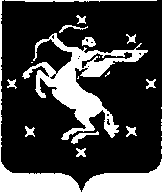 МУНИЦИПАЛЬНОЕ  ОБРАЗОВАНИЕ ГОРОДСКОЙ  ОКРУГ  ХИМКИ  МОСКОВСКОЙ  ОБЛАСТИ                                             СОВЕТ  ДЕПУТАТОВР Е Ш Е Н И Е         от 01.07.2016 № 06/2О временном исполнении полномочий Главы городского округа Химки Московской областиВ соответствии с Федеральным законом от 06.10.2003 № 131-ФЗ «Об общих принципах организации местного самоуправления в Российской Федерации», Уставом городского округа Химки Московской области, рассмотрев заявление Главы городского округа Химки Московской области Дряннова Александра Павловича об отставке по собственному желанию,Совет депутатов городского округа Химки Московской области РЕШИЛ:1. Возложить временное исполнение полномочий Главы городского округа Химки Московской области на заместителя Председателя Совета депутатов городского округа Химки Московской области Васильева Владимира Валерьевича.2. Настоящее решение вступает в силу с момента принятия.3. Опубликовать настоящее решение в газете «Химкинские новости» и разместить на официальном сайте Совета депутатов городского округа Химки Московской области в информационно-телекоммуникационной сети Интернет.Временно исполняющий полномочияГлавы городского округа Химки Заместитель ПредседателяСовета депутатов городского округаХимки Московской области 			                            В.В. Васильев		      	        